我校与黎川县县校合作交流座谈会在校召开       为了进一步整合有效资源，促进高校人才资源、教育资源优势与地方政府资源优势对接，推动地方基础教育的发展，2018年4月19日上午，黎川县人民政府与江西师范大学校县合作工作交流座谈会在江西师范大学附中会议室召开。黎川县副县长吴胜兰，县教体局局长、县中学等单位负责人一行七人参加会议。我校原党委副书记聂剑出席并主持会议。学校科技处牵头组织，校资产经营公司、教师教育处、附中、附小等单位负责人参加座谈会。     会上，聂剑向黎川县来宾介绍了江西师范大学办学基本情况，他希望能够与黎川县在教师教育、师资培训、科技成果等多方面进行合作，共同促进，相互提高，服务社会，双赢互利，在友好合作的基础上，将县、校合作关系推向新的阶段。吴胜兰对黎川县社会经济、基础教育等方面发展的基本情况进行了概要说明，并希望在教师培训、教师资源输送，特别是在中小学教育发展方面得到江西师范大学帮助指导和支持。随后，我校资产经营公司总经理王飞军、教师教育处副处长何小忠、附中校长张国新、副校长毛宗致、附小副校长杨祖德等与会人员就双方合作需求、合作内容及合作方式进行了深入沟通。黎川县来宾还参观考察了江西师范大学附中和附小。　　县校双方通过此次座谈交流，加深了了解，增强了合作意愿，明确了合作方向，进一步推动县校开展实质性合作的共识。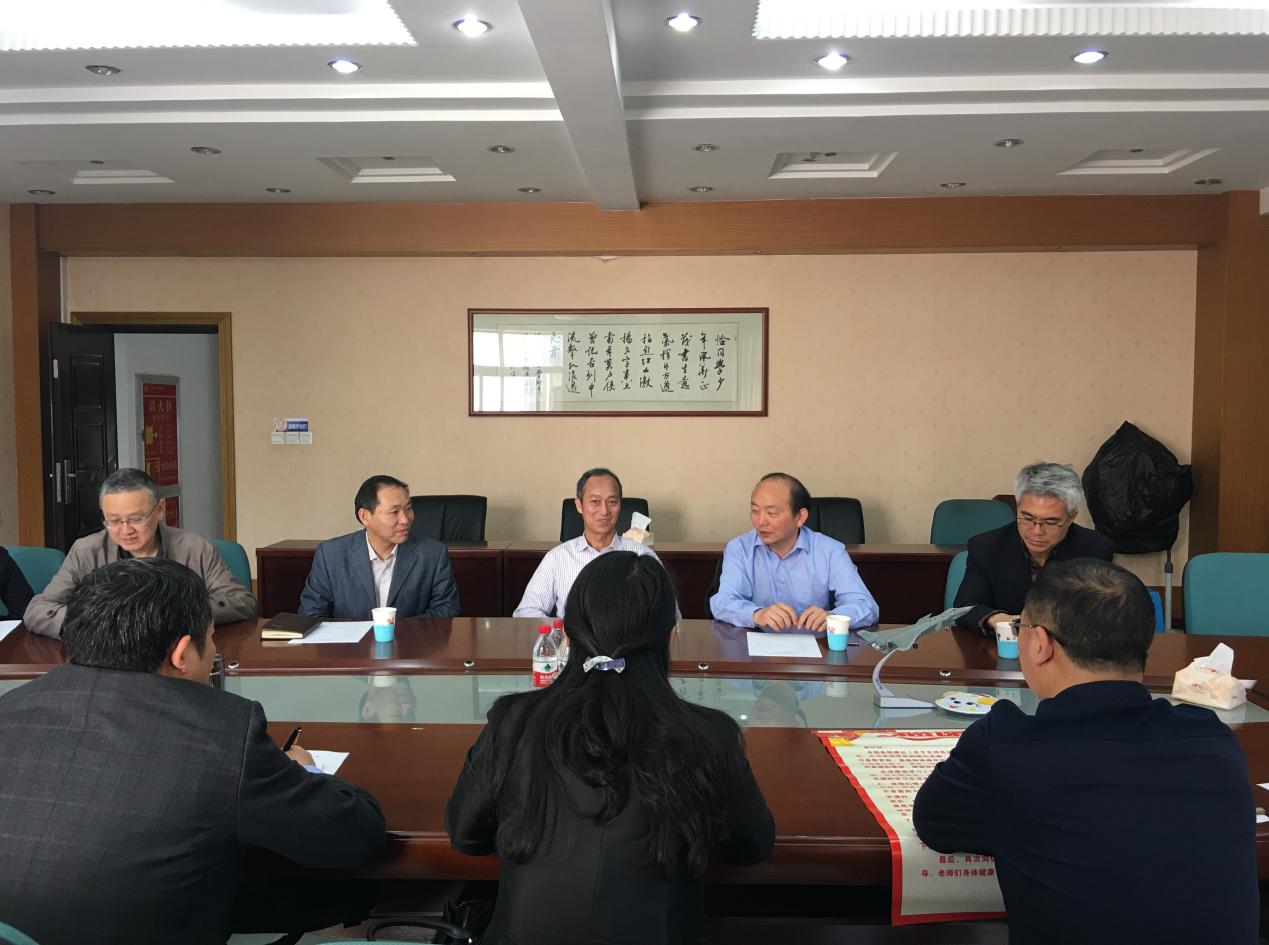 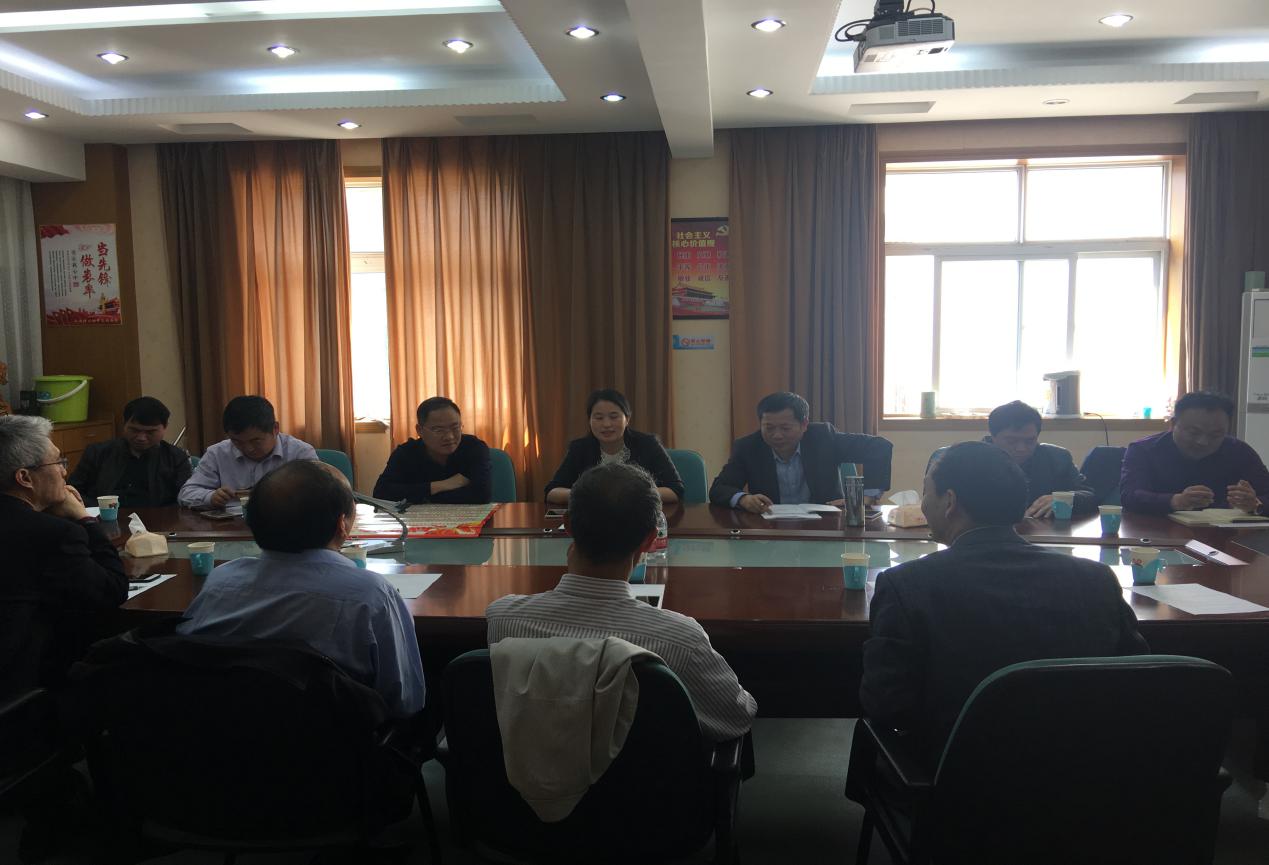 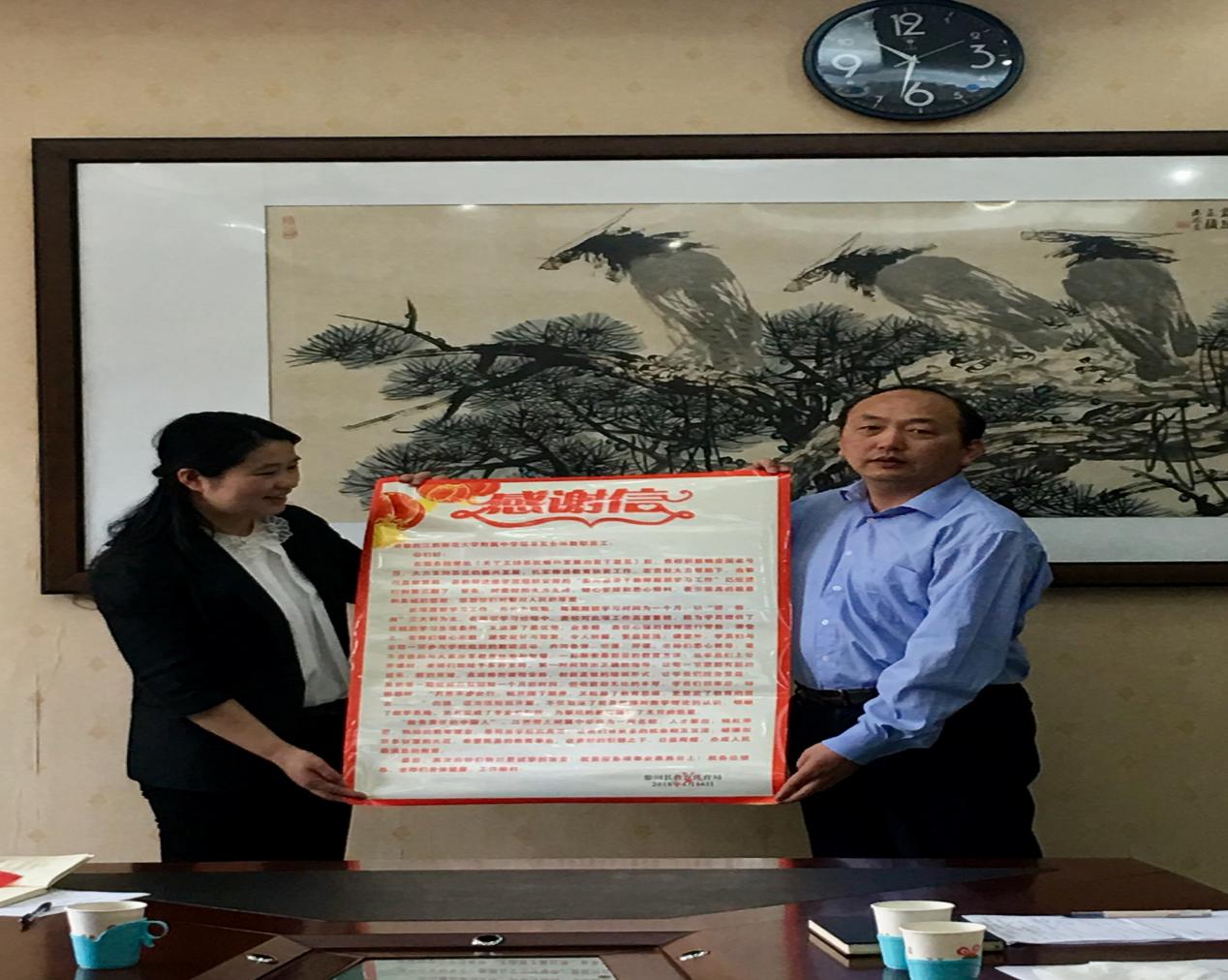 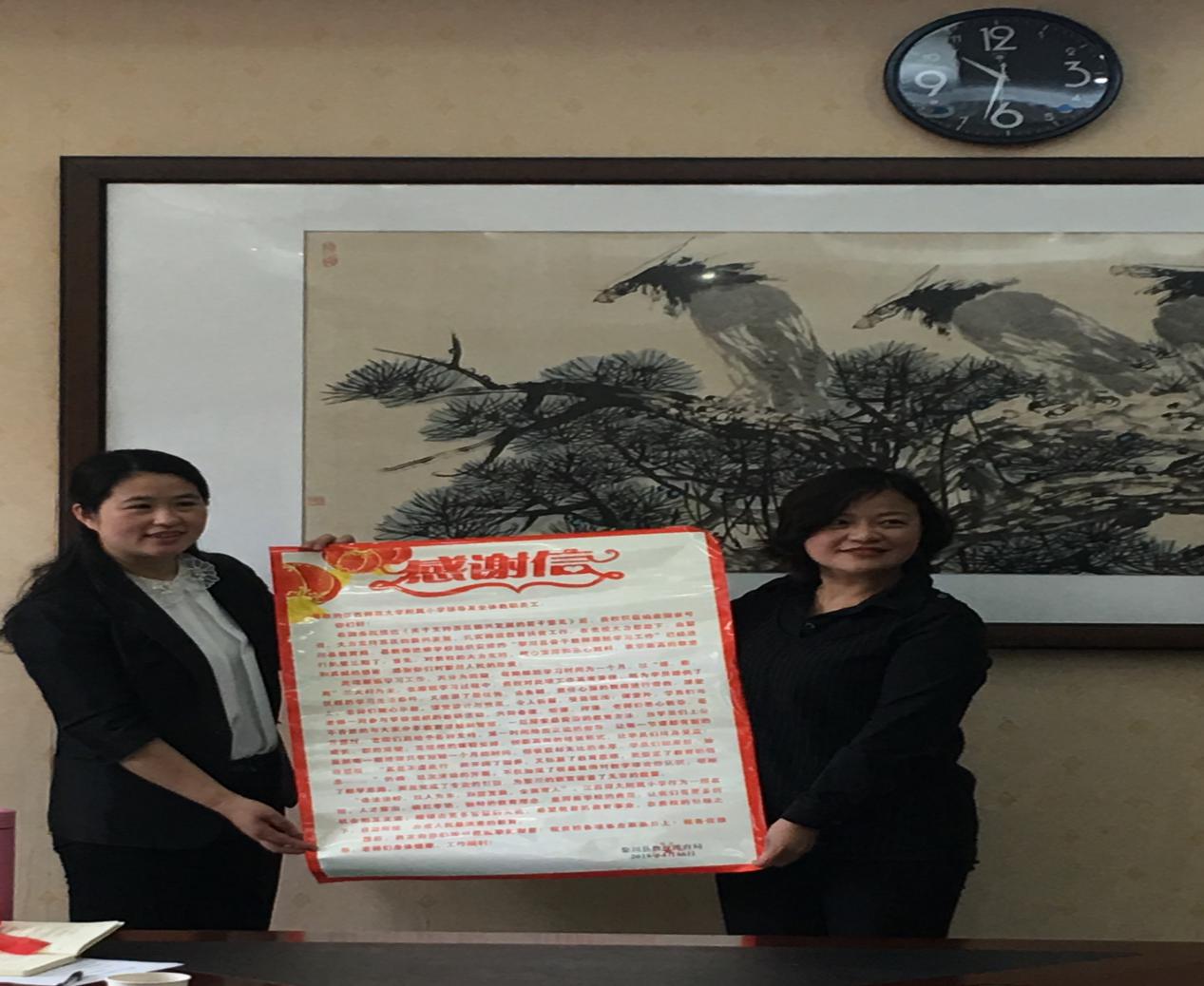 